Préparer son quart d’heureCliquer sur les sites internet, liens directs OPPBTP, références bibliographiques qui permettront à l’animateur de préparer et d’approfondir le sujetPoser le problèmeQuels sont les risques ?(Réponses attendues des participants)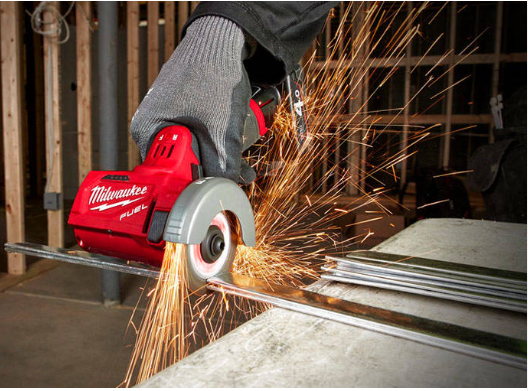 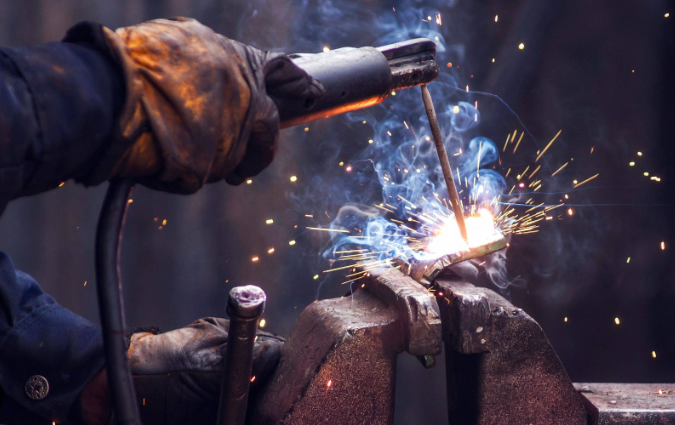 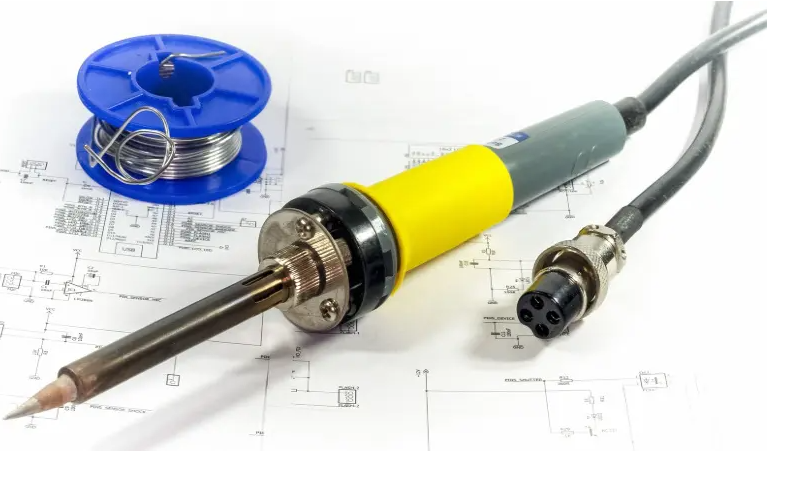 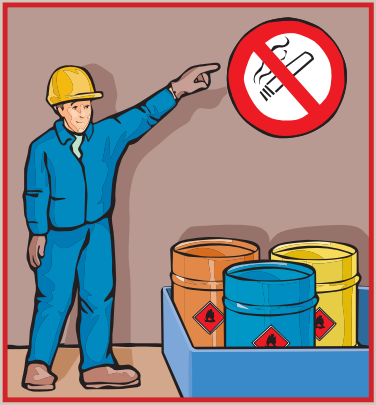 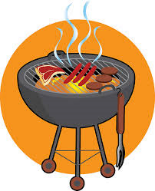 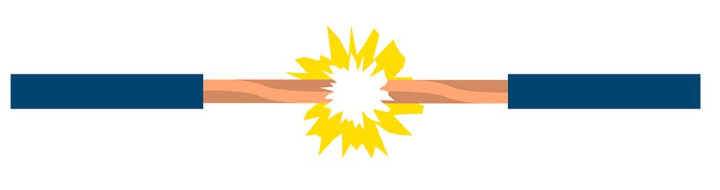 Cela peut-il arriver sur le chantier ?Connaître les règles(Instaurer le dialogue avec les participants par questions-réponses)Trouver et partager une solution de préventionInterroger les participants sur leurs pratiques, constater des situations réelles sur le chantierSe mettre d’accord sur des solutions de prévention(Les citer, maximum 3 lignes, consignes simples, claires, contrôlables)Appliquer sur le terrain•	Remplir la fiche de suivi•	Fixer une échéance et un responsable par action•	Apposer les affiches#17 Le permis de feuComment animer un quart d’heure sécurité  E-Learning D-ClicDossier à consulter avant l’animation  Le permis de feu / Vidéo Dossier sécurité  FAQ Permis de feu CNPPPréparer l’affichage  AfficheQuestions de l’animateurRéponses attendues des participantsQu’est-ce qu’un permis de feu ?Le permis de feu est un document qui recueille les informations nécessaires à la prévention des risques d'incendies et d'explosions occasionnés lors des travaux par points chauds (travaux générateurs d'étincelles ou de surfaces chaudes, notamment soudage, découpage, meulage, …) : Qu’est-ce qu’un permis de feu ?Comment obtenir une trame de permis de feu ?Sur le site internet de l’OPPBTP : permis de feuAutre modèle : permis de feuQui doit signer le permis de feu et faut-il une formation spécifique pour pouvoir le valider ?Avant tout, il faut savoir que le permis de feu doit faire l’objet d’une triple signature :1. Par le donneur d’ordre :Il s’agit du chef de l’entreprise utilisatrice dans laquelle sont réalisés les travaux ou bien son représentant. Le permis de feu doit être signé par la personne juridiquement responsable de l’entité pour le compte de laquelle les travaux sont réalisés.2. Par la personne désignée pour la sécurité et la surveillance :Selon le Centre National de Prévention et de Protection (CNPP), il s’agit de la personne « désignée par le chef de l’entreprise utilisatrice », qui « doit être formée à l’utilisation des moyens de lutte contre le feu placés à proximité du lieu de travail ». Elle sera nécessairement distincte de celle qui exécutera les travaux « par points chauds ».
3. Par l’intervenant :Il est défini par le CNPP comme « le responsable d’intervention et/ou opérateur qui réalise le travail par point chaud ».Si une formation à la lutte contre l'incendie est bien exigée, il n'existe pas de texte restreignant le choix à un type de formation comme le SSIAP, sauf s'il s'agit d'une exigence précisée par contrat.1°2°3°Nous répondons à vos questionsen direct de 8h à 18h du lundi 	au vendredi en cliquant ici	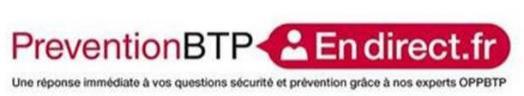 